Республика Северная Осетия-АланияМуниципальное бюджетное дошкольное образовательное учреждение«Детский сад №24 с. Дачное»  МО-Пригородный районПРИКАЗот « 30 » апреля  2020 г.				            	№ 21О приостановлении функционированияобразовательного учрежденияНа основании приказа  Управления образования АМС  МО- Пригородный район №62 от 30.04.2020 г.  «О мерах по предупреждению распространения в образовательных организациях новой коронавирусной инфекции  (COVIТ – 19) на период с 01.05.2020 г. по 11.05.2020 г.» во исполнения Указа Президента РФ  от 28.04.2020 г. № 294 «О мерах по обеспечения санитарно-эпидемического благополучия населения на территории РФ в связи распространения новой коронавирусной инфекции (COVIТ – 19)», Указа Главы Республики Северной Осетии – Алания от 27.03.2020 г. №105 «О мерах по реализации  Указа Президента Российской Федерации от 25.03.2020 г. № 206 «Об объявлении в РФ нерабочих дней» (далее по тексту–Указа) приказываю:Довести  до сведения коллектив  МБДОУ «Детский сад №24 с. Дачное» об установлении с 06.05.2020 г. по 8.05.2020 г. нерабочих дней; Определить состав работников, необходимых  для обеспечения деятельности вверенных учреждений с учетом положения Указа;Вести жестки контроль за проведением в организации всего комплекса санитарно-протипоэпидемических, дезинфицированных профилактических мероприятий;Обеспечить соблюдение в организации требований Указа;Обо всех нештатных ситуациях незамедлительно информировать Управление образования;Приостановить посещение обучающими образовательных организации;Обеспечить ответственных лиц обеспечивающих безопасное функционирование объектов инфраструктуры  образовательных учреждений. В лице охраников Албакова А. И.; Хадзиева Я. И.; Яндиева М. Х.Установить, что дополнительные нерабочие дни не представляют работникам со сменным (скользящим) графиком работы, осуществляющим охрану образовательных организации района, 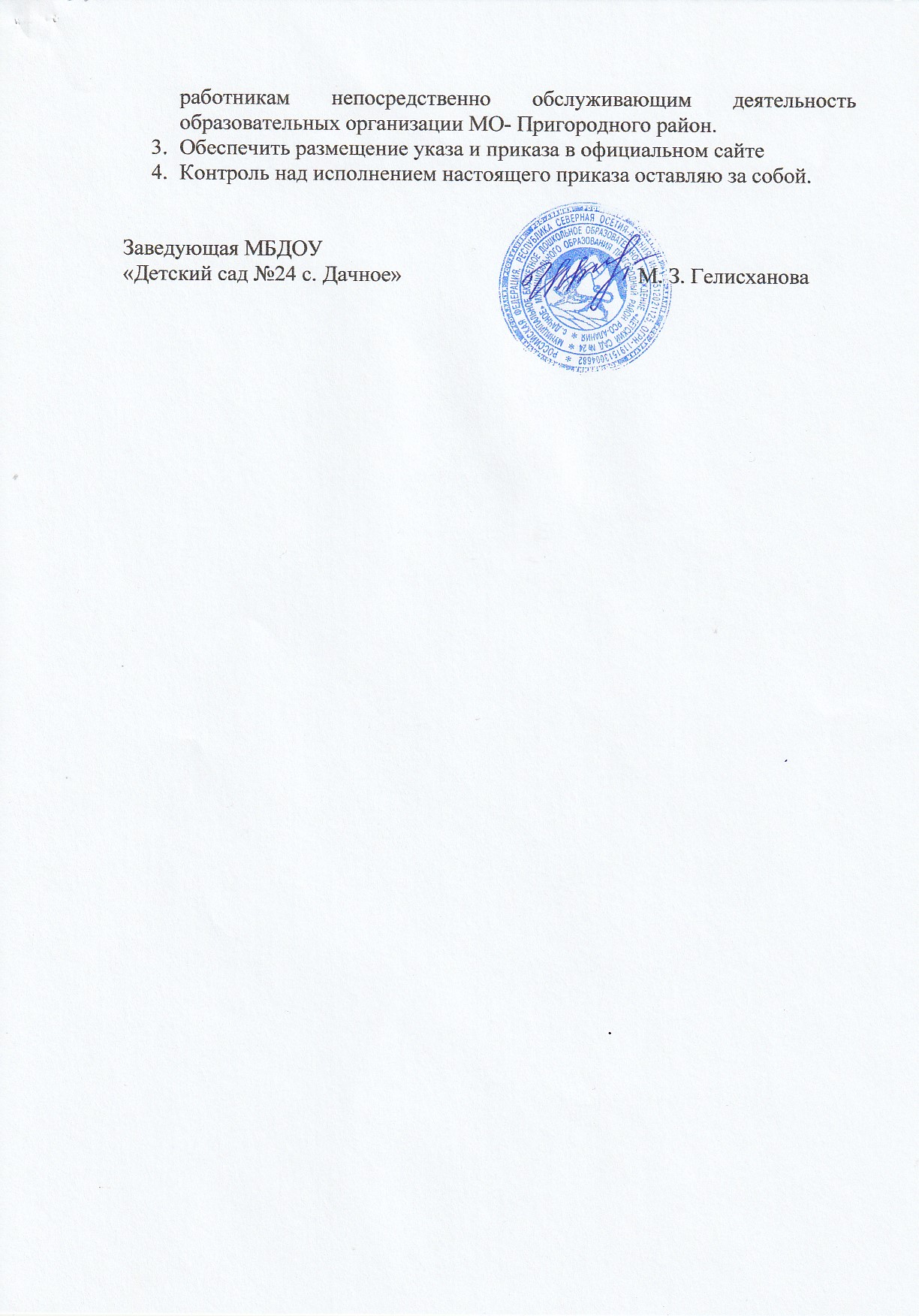 